
                                 Province of the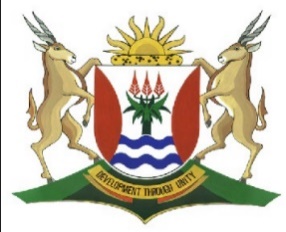 EASTERN CAPEEDUCATIONDIRECTORATE SENIOR CURRICULUM MANAGEMENT (SEN-FET) SELF-STUDY ACTIVITIES AND WORKSHEETS MARKING GUIDELINES		QUESTION 1^Check method applied by candidate                   Foreign items -1; max -2     Misplaced items to be marked as incorrectSUBJECTACCOUNTINGACCOUNTINGGRADEGRADE12DATETOPICCOMPANIESCOMPANIESCOMPANIESCOMPANIESCOMPANIESCOMPANIESTerm 3WeekTIME ALLOCATIONTIME ALLOCATION1 1 INSTRUCTIONSSee requirements per activitySee requirements per activitySee requirements per activityRESOURCESTEXTBOOK(S) & PREVIOUS ACTIVITIESTEXTBOOK(S) & PREVIOUS ACTIVITIESTEXTBOOK(S) & PREVIOUS ACTIVITIESTEXTBOOK(S) & PREVIOUS ACTIVITIESTEXTBOOK(S) & PREVIOUS ACTIVITIESTEXTBOOK(S) & PREVIOUS ACTIVITIESTEXTBOOK(S) & PREVIOUS ACTIVITIESTEXTBOOK(S) & PREVIOUS ACTIVITIESTEXTBOOK(S) & PREVIOUS ACTIVITIESTEXTBOOK(S) & PREVIOUS ACTIVITIES1.1Write only the letter (A–E) next to the question number.1.2.1See Income Statement on the next page.1.2.2Ordinary Share Capital Note*operation, one part correct # mark from top down (final balance is the balancing figure)1.2.3Retained Income*operation; one part correct 1.2.1   QUEENIE LTD1.2.1   QUEENIE LTD	INCOME STATEMENT FOR THE YEAR ENDED 29 FEBRUARY 2020	INCOME STATEMENT FOR THE YEAR ENDED 29 FEBRUARY 2020TOTAL MARKS75